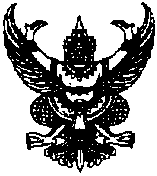 ประกาศเทศบาลตำบลหน้าสตนเรื่อง  สอบราคาจ้างเหมาจัดทำอาหารกลางวันสำหรับเด็กศูนย์พัฒนาเด็กเล็กบ้านหน้าศาล --------------------------------------------------ด้วยศูนย์พัฒนาเด็กเล็กบ้านหน้าศาล เทศบาลตำบลหน้าสตน  มีความประสงค์จะสอบราคา จ้างทำอาหารกลางวันประกอบด้วย ข้าว และกับข้าว จำนวน 2 อย่าง ขนมหวานและผลไม้ตามฤดูกาล  โดยจัดจ้างทำอาหารกลางวัน จำนวน ๗3 ที่ๆละ ๒๐ บาทต่อวันจำนวน  ๒๐4  วัน  ตั้งแต่วันที่ 2 พฤศจิกายน ๒๕๕8  ถึงวันที่  6  ตุลาคม  2559  รวมเป็นเงินทั้งสิ้น ๒97,84๐ บาท  (สองแสนเก้าหมื่นเจ็ดพันแปดร้อยสี่สิบบาทถ้วน)  ราคากลางในการสอบราคาครั้งนี้ เป็นเงินทั้งสิ้น  ๒97,84๐  บาท  (สองแสนเก้าหมื่นเจ็ดพันแปดร้อยสี่สิบบาทถ้วน)ผู้มีสิทธิเสนอราคาจะต้องมีคุณสมบัติ  ดังต่อไปนี้1.   เป็นผู้มีอาชีพรับจ้างงานที่สอบราคาดังกล่าว 2.   ไม่เป็นผู้ที่ถูกระบุชื่อไว้ในบัญชีรายชื่อผู้ทิ้งงานของทางราชการ หรือของหน่วยกาบริหารราชการส่วนท้องถิ่น  และได้แจ้งเวียนชื่อแล้ว3.   ไม่เป็นผู้ได้รับเอกสิทธิ์หรือความคุ้มกัน ซึ่งอาจปฏิเสธไม่ยอมขึ้นศาลไทยเว้นแต่รัฐบาลของผู้เสนอราคาได้มีคำสั่งให้สละสิทธิ์ความคุ้มกันเช่นว่านั้น4.   ไม่เป็นผู้มีผลประโยชน์ร่วมกันกับผู้เสนอราคาอื่น  ณ  วันประกาศสอบราคา  หรือไม่เป็นผู้กระทำการอันเป็นการขัดขวางการแข่งขันราคาอย่างเป็นธรรมในการสอบราคาจ้างครั้งนี้		กำหนดยื่นซองสอบราคา  ตั้งแต่วันที่ ๑ เดือนตุลาคม พ.ศ.๒๕๕8 ถึงวันที่ ๑๕ เดือนตุลาคม พ.ศ.๒๕๕8 ตั้งแต่เวลา 08.30 น.ถึง 16.30 น. ณ สำนักงานเทศบาลตำบลหน้าสตน (เว้นวันหยุดราชการ) กำหนดยื่นซองสอบราคาวันสุดท้าย  ในวันที่ ๑๖ เดือนตุลาคม พ.ศ.๒๕๕8 เวลา ๐๘.๓๐ – ๑๖.๓๐ น. ณ ศูนย์รวมข้อมูลข่าวสารการซื้อการจ้างที่ว่าการอำเภอหัวไทร และกำหนดเปิดซองสอบราคาในวันที่  19  เดือนตุลาคม พ.ศ.๒๕๕8 เวลา 09.30 น. ผู้สนใจติดต่อขอซื้อเอกสารสอบราคาในราคาชุดละ ๓๐๐ บาท (สามร้อยบาทถ้วน)  ได้ที่กองคลัง เทศบาลตำบลหน้าสตน อำเภอหัวไทร จังหวัดนครศรีธรรมราช  ระหว่างวันที่ ๑ เดือนตุลาคม พ.ศ.๒๕๕8 ถึงวันที่ ๑๕ เดือนตุลาคม พ.ศ.๒๕๕8 ในวันราชการ   ตั้งแต่เวลา  08.30  น.  ถึง  16.30  น. หรือสอบถามทางโทรศัพท์หมายเลข   075-๓๘๙๓๑๑  ในเวลาราชการ หรือทาง www.nasaton.go.thประกาศ  ณ  วันที่ ๑  เดือนตุลาคม พ.ศ.๒๕๕8         (ลงชื่อ)                                                                           ( นายประดับ  แก้วพลับ )                                                                         นายกเทศมนตรีตำบลหน้าสตน